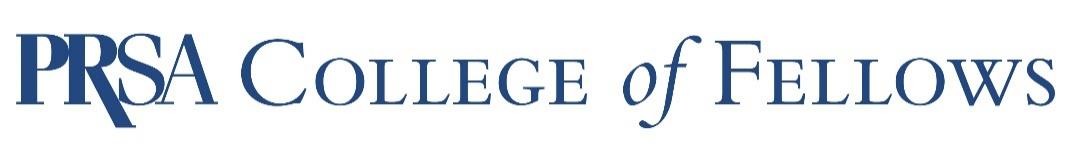 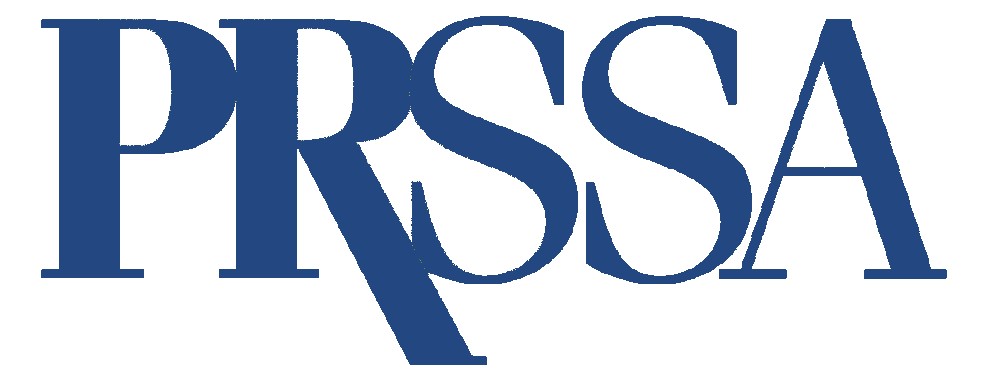 2020 Aspire Higher: Future Fellows Mentoring Program Guidelines and ApplicationThe Aspire Higher: Future Fellows Mentoring Program provides selected PRSSA Star Chapters with mentors from the prestigious PRSA College of Fellows. Once Chapters are selected, junior and senior student members may be individually paired with Fellows.Founded in 1989, the College of Fellows is considered the gold standard of the world’s largest association of public relations professionals, PRSA. A rigorous peer review process has singled out these professionals to be among the “best of the best.”In the Aspire Higher: Future Fellows Mentoring Program:▪    The PRSSA mentee will be responsible for initiating contact with the mentor.▪	Mentors and mentees will connect (in person, by phone, or by video technology) once a month during the academic year to discuss goals and career plans.▪	Before each conversation, the student mentee will email or text the mentor a specific question or discussion topic.▪	IMPORTANT: While email correspondence may be necessary for scheduling purposes, the monthly mentoring conversations are intended to be voice-to-voice either in person or using telephone or video technology.At the end of the year, Fellows will offer feedback to their mentees; in return, students will be asked to provide feedback regarding their mentor/mentee experience.Chapter Requirements:▪    Designation as a Star Chapter Award for the 2020-2021 academic year.▪	The program will be managed and sustained by the Chapter president or other executive board member. The designated official must provide a monthly report to the College of Fellows Mentoring Committee.▪	Chapter members participating in Aspire Higher must be PRSSA members in good standing and in their junior or senior year.▪	Participating students must demonstrate commitment to the mentoring program and be willing to invest the time and effort to make the mentoring effort successful.An electronic PDF version of the application must be submitted by the Chapter president and sent by email to the PRSSA Vice President of Career Services (VPCS) at vpcareerservices@prsa.org and the College of Fellows Mentoring Committee Co-Chairs at aspirehigher@prsa.org by November 23, 2020. Incomplete or late applications will not be considered. If you have questions, please contact the VPCS.Please note that the College of Fellows will make every effort to identify and provide a sufficient number of qualified mentors.  However, in the event that the number of qualified and interested students exceeds the number of available mentors, students who are in their senior year will have priority for the mentoring program.Please type. Do not alter the structure or length of this form.Keep a copy of this form for your records.School: 	Mailing Address: 	City/State/Zip:                                                                                                                                                          _By signing below, I certify that the information submitted on this form and in the attached materials is completed to the best of my ability and has not been falsified.Chapter President: 	Chapter President Signature:                                                          	Date:Telephone: 	Email:  	Faculty Adviser: 	Faculty Adviser’s Signature:                                                                                  Date: 	Telephone: 	Email:  	Number of Chapter members: 	Number of upperclassmen (juniors and seniors):  	As accurately as possible, share how many Chapter members you foresee wanting to be involved in this program as mentees: 	Please type; handwritten forms will not be accepted. Changes in the size or format of this form will be grounds for disqualification. Supplementary pages will not be accepted.1.    How would the Aspire Higher: Future Fellows Mentoring Program impact your Chapter?2.    What are your Chapter’s goals for the coming year?3. How have previous mentoring programs in your chapter, or the lack thereof, affected your members’ potential career growth?4.  What do your Chapter members who qualify for the mentoring program (juniors and seniors) most need from a mentoring program? (Examples may include career advice, introductions to contacts and networks, coaching, information about PR careers, etc.)